	МКУ «Центр координации деятельности  и методического сопровождения  образовательных учреждений» сообщает, что ВИРО в январе 2020 г. проводит следующие курсы. Директор Центра									Обрубова О.И. 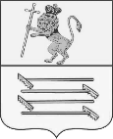 АДМИНИСТРАЦИЯмуниципального образования«Судогодский район» Владимирской области Управление образованияМКУ «Центр координации деятельности и методического сопровождения образовательных учреждений»Коммунистическая ул., д.1 г. Судогда, 601351тел./ факс (49235) 2-11-81e-mail: evg3234@yandex.ru ОКПО 37472610, ОГРН 1113337000590ИНН/КПП 3324123512/33240100125.12.2019  г.  № 439на №________ от ________20___ г.Руководителям ОО№ курсов,семинаровСроки проведения курсов,семинаровКатегория слушателей  Наименование курсов, семинаровЗанятия  проводятся  на базе учреждения (территории)1.1.РУКОВОДИТЕЛИ И СПЕЦИАЛИСТЫ МУНИЦИПАЛЬНЫХ ОРГАНОВ, ОСУЩЕСТВЛЯЮЩИХ  УПРАВЛЕНИЕ В СФЕРЕ ОБРАЗОВАНИЯ, РУКОВОДИТЕЛИ  МУНИЦИПАЛЬНЫХ МЕТОДИЧЕСКИХ СЛУЖБ1.1.РУКОВОДИТЕЛИ И СПЕЦИАЛИСТЫ МУНИЦИПАЛЬНЫХ ОРГАНОВ, ОСУЩЕСТВЛЯЮЩИХ  УПРАВЛЕНИЕ В СФЕРЕ ОБРАЗОВАНИЯ, РУКОВОДИТЕЛИ  МУНИЦИПАЛЬНЫХ МЕТОДИЧЕСКИХ СЛУЖБ1.1.РУКОВОДИТЕЛИ И СПЕЦИАЛИСТЫ МУНИЦИПАЛЬНЫХ ОРГАНОВ, ОСУЩЕСТВЛЯЮЩИХ  УПРАВЛЕНИЕ В СФЕРЕ ОБРАЗОВАНИЯ, РУКОВОДИТЕЛИ  МУНИЦИПАЛЬНЫХ МЕТОДИЧЕСКИХ СЛУЖБ1.1.РУКОВОДИТЕЛИ И СПЕЦИАЛИСТЫ МУНИЦИПАЛЬНЫХ ОРГАНОВ, ОСУЩЕСТВЛЯЮЩИХ  УПРАВЛЕНИЕ В СФЕРЕ ОБРАЗОВАНИЯ, РУКОВОДИТЕЛИ  МУНИЦИПАЛЬНЫХ МЕТОДИЧЕСКИХ СЛУЖБ1.1.РУКОВОДИТЕЛИ И СПЕЦИАЛИСТЫ МУНИЦИПАЛЬНЫХ ОРГАНОВ, ОСУЩЕСТВЛЯЮЩИХ  УПРАВЛЕНИЕ В СФЕРЕ ОБРАЗОВАНИЯ, РУКОВОДИТЕЛИ  МУНИЦИПАЛЬНЫХ МЕТОДИЧЕСКИХ СЛУЖБ613-15 январяСпециалисты управления образования, методической службы, курирующие   направления работы с молодыми специалистами 1. Обрубова О.И. – МКУ «ЦКДиМСОУНаставничество молодых специалистов в образовании. ВИРО, Проспект Ленина, 8а1.2 РУКОВОДИТЕЛИ ОБРАЗОВАТЕЛЬНЫХ УЧРЕЖДЕНИЙ1.2 РУКОВОДИТЕЛИ ОБРАЗОВАТЕЛЬНЫХ УЧРЕЖДЕНИЙ1.2 РУКОВОДИТЕЛИ ОБРАЗОВАТЕЛЬНЫХ УЧРЕЖДЕНИЙ1.2 РУКОВОДИТЕЛИ ОБРАЗОВАТЕЛЬНЫХ УЧРЕЖДЕНИЙ1.2 РУКОВОДИТЕЛИ ОБРАЗОВАТЕЛЬНЫХ УЧРЕЖДЕНИЙ7,6220-24 январяРезерв руководящих кадров ОО  
Резерв руководящих кадров ДОО 1. Родионова А.И. – МБДОУ п. Бег2. Петрова Е.В. – МБДОУ №7 г. Судогда                                                                                                             Основы педагогического менеджмента.ВИРО, Проспект Ленина, 8а1927-31 январяРуководители ОО, заместители руководителя по УВР и ВР1. Комкова О.Ю. – Судогодская СОШ №2 Инновационные практики в образовании: тенденции развития и обновления.ВИРО, Проспект Ленина, 8а1.3 СПЕЦИАЛИСТЫ В ОБЛАСТИ ВОСПИТАНИЯ1.3 СПЕЦИАЛИСТЫ В ОБЛАСТИ ВОСПИТАНИЯ1.3 СПЕЦИАЛИСТЫ В ОБЛАСТИ ВОСПИТАНИЯ1.3 СПЕЦИАЛИСТЫ В ОБЛАСТИ ВОСПИТАНИЯ1.3 СПЕЦИАЛИСТЫ В ОБЛАСТИ ВОСПИТАНИЯ3427-31 январяСоциальные педагоги, не имеющие профильного образования, вновь назначенные, до 5 лет стажа 1. Лапина Ю.С. – Судогодская СОШ №2Психолого-педагогические основы деятельности социального педагога.
ВИРО, Проспект Ленина, 8а4320-24 январяПедагоги-воспитатели учреждений интернатного типаАктуальные проблемы воспитания и социализации несовершеннолетних в интернатном учреждении.ВИРО, Проспект Ленина, 8а5724 январяРуководители районных МО социальных педагогов1. Зайцева А.В. – МКУ «ЦКДиМСОУ» Специфика деятельности социальных педагогов в свете реализации национального проекта «Образование». ВИРО, Проспект Ленина, 8а5821 январяРуководители МО педагогов дополнительного образования1. Курышева И.Е. – МБУ ДО ЦВР Организация деятельности МО педагогов дополнительного образования в свете реализации национального проекта «Образование». ВИРО, Проспект Ленина, 8а1.5 УЧИТЕЛЯ НАЧАЛЬНЫХ КЛАССОВ 1.5 УЧИТЕЛЯ НАЧАЛЬНЫХ КЛАССОВ 1.5 УЧИТЕЛЯ НАЧАЛЬНЫХ КЛАССОВ 1.5 УЧИТЕЛЯ НАЧАЛЬНЫХ КЛАССОВ 1.5 УЧИТЕЛЯ НАЧАЛЬНЫХ КЛАССОВ 100-113-17 январяУчителя начальных классов со сложившейся системой работы: Селивановский район, Судогодский район, Суздальский район, Ю-Польский район, г.Муром ПГ, г.Суздаль православная СОШ1. Анисимова Н.В. – Чамеревская СОШ2. Жерихова Е.Ю. – Андреевская СОШ3. Жирова О.В. – Андреевская СОШ4. Фокина Л.А. – Андреевская СОШ 5. Якунина К.И. – Муромцевская СОШ 6. Каримова А.Ю. – Судогодская СОШ №27. Хапугина Т.В. – Судогодская ООШ8. Павлова З.А. – Судогодская ООШ9. Грибанова М.В. – Сойменская ООШ10. Малышева В.Н. – Ильинская СОШ 11. СВОБОДНОЕ МЕСТО Научно-методическое сопровождение профессионального развития педагогов: эффективные практики и современные подходы. 
ВИРО, Проспект Ленина, 8а100-213-17 январяУчителя начальных классов со сложившейся системой работы: Петушинский район, Собинский районНаучно-методическое сопровождение профессионального развития педагогов: эффективные практики и современные подходы. 
ВИРО, Проспект Ленина, 8а100-327-31 январяУчителя начальных классов со сложившейся системой работы: Гороховецкий район, Камешковский район, Киржачский район,  Ковровский район, Меленковский районНаучно-методическое сопровождение профессионального развития педагогов: эффективные практики и современные подходы. 
ВИРО, Проспект Ленина, 8а100-427-31 январяУчителя начальных классов со сложившейся системой работы: Ковров, Гусь-Хрустальный район, Кольчугинский районНаучно-методическое сопровождение профессионального развития педагогов: эффективные практики и современные подходы. 
ВИРО, Проспект Ленина, 8а101-320-24 январяУчителя начальных классов со стажем работы 5-10 лет: Владимир-26Личностно-профессиональное развитие педагога как условие повышения качества начального общего образования. ВИРО, Проспект Ленина, 8а102, 24920-24 январяУчителя начальных классов, педагоги предметники среднего и старшего звена1. Петухова Е.С. – Вяткинская СОШ2. Тюрина Т.В. – Судогодская СОШ №2 Психолого-педагогическая поддержка и развитие детской одарённости.ВИРО, Проспект Ленина, 8а10523 январяРуководители районных и городских МО учителей начальных классов, методисты РМК (ГМК), курирующие начальное общее образование1. Малышева Н.В. – МКУ «ЦКДиМСОУ» Функциональная грамотность младших школьников как приоритетный планируемый результат обучения в начальной школе.ВИРО, Проспект Ленина, 8а11027-29 январяУчителя начальных классов1. Поздеева И.А. - Краснобогатырская СОШ2. Мосалева Т.И. – Вяткинская СОШ3. Каримова А.Ю. – Судогодская СОШ №2Дизорфография как специфическое нарушение орфографического навыка. Пути преодоления. ВИРО, Проспект Ленина, 8а1.7. УЧИТЕЛЯ ИНОСТРАННЫХ ЯЗЫКОВ1.7. УЧИТЕЛЯ ИНОСТРАННЫХ ЯЗЫКОВ1.7. УЧИТЕЛЯ ИНОСТРАННЫХ ЯЗЫКОВ1.7. УЧИТЕЛЯ ИНОСТРАННЫХ ЯЗЫКОВ1.7. УЧИТЕЛЯ ИНОСТРАННЫХ ЯЗЫКОВ13213-15 январяУчителя иностранных языковПроектирование деятельностной модели урока иностранного языка, реализующей  компетентностный подход в формировании  иноязычной коммуникативной компетенции ВИРО, Проспект Ленина, 8а13427-30 январяУчителя иностранных языков1. Малинкина О.А. - Краснобогатырская СОШ Технология подготовки обучающихся к разделу «Письмо» и «Говорение» ЕГЭ. ВИРО, Проспект Ленина, 8а13721 январяУчителя иностранных языков (молодые специалисты)Современные образовательные технологии на уроках ИЯ  и во внеурочной деятельности.ВИРО, Проспект Ленина, 8а1.9.УЧИТЕЛЯ МАТЕМАТИКИ1.9.УЧИТЕЛЯ МАТЕМАТИКИ1.9.УЧИТЕЛЯ МАТЕМАТИКИ1.9.УЧИТЕЛЯ МАТЕМАТИКИ1.9.УЧИТЕЛЯ МАТЕМАТИКИ155, 20320-24 январяУчителя математики со стажем работы 5-10 лет
Учителя информатики со стажем работы 5 - 10 лет.Формирование профессиональных компетенций учителей математики, информатики в условиях развития современного образования. 
ВИРО, Проспект Ленина, 8а1.10. УЧИТЕЛЯ ФИЗИКИ1.10. УЧИТЕЛЯ ФИЗИКИ1.10. УЧИТЕЛЯ ФИЗИКИ1.10. УЧИТЕЛЯ ФИЗИКИ1.10. УЧИТЕЛЯ ФИЗИКИ17027-31 январяУчителя физики1. Иванова А.Ю. – Мошокская СОШ Методика подготовки учащихся к итоговой аттестации по физике. ВИРО, Проспект Ленина, 8а1.14. УЧИТЕЛЯ ИНФОРМАТИКИ1.14. УЧИТЕЛЯ ИНФОРМАТИКИ1.14. УЧИТЕЛЯ ИНФОРМАТИКИ1.14. УЧИТЕЛЯ ИНФОРМАТИКИ1.14. УЧИТЕЛЯ ИНФОРМАТИКИ155, 20320-24 январяУчителя математики со стажем работы 5-10 лет
Учителя информатики со стажем работы 5 - 10 лет.Формирование профессиональных компетенций учителей математики, информатики в условиях развития современного образования. 
ВИРО, Проспект Ленина, 8а1.15. УЧИТЕЛЯ ТЕХНОЛОГИИ 1.15. УЧИТЕЛЯ ТЕХНОЛОГИИ 1.15. УЧИТЕЛЯ ТЕХНОЛОГИИ 1.15. УЧИТЕЛЯ ТЕХНОЛОГИИ 1.15. УЧИТЕЛЯ ТЕХНОЛОГИИ 21120-24 январяУчителя технологии со стажем   работы 5-10 летМодернизация содержания и технологий преподавания учебного предмета "Технология" в соответствии с концепцией.                                                 ВИРО, Проспект Ленина, 8а21427-31 январяУчителя технологии1. Львов И.В. – Воровская СОШ Концепция преподавания предметной области «Технология» .  Модуль «3D – моделирование и прототипирование» ВИРО, Проспект Ленина, 8а21613-14 январяРуководители МО учителей технологии1. Смирнова М.Л. – Судогодская СОШ №2 Концепция преподавания предметной области «Технология» .  219, 22722 январяУчителя технологии. Учителя физической  культуры1. Бурякова О.И. – Чамеревская СОШ Особенности организации исследовательской деятельности обучающихся ВИРО, Проспект Ленина, 8а1.16. УЧИТЕЛЯ ФИЗИЧЕСКОЙ КУЛЬТУРЫ1.16. УЧИТЕЛЯ ФИЗИЧЕСКОЙ КУЛЬТУРЫ1.16. УЧИТЕЛЯ ФИЗИЧЕСКОЙ КУЛЬТУРЫ1.16. УЧИТЕЛЯ ФИЗИЧЕСКОЙ КУЛЬТУРЫ1.16. УЧИТЕЛЯ ФИЗИЧЕСКОЙ КУЛЬТУРЫ22530-31 январяРуководители МО учителей физической культуры1. Киреев А.С. – Судогодская СОШ №2 Организация здоровьесберегающей деятельности и мониторинга физического развития на уроках физической культуры. ВИРО, Проспект Ленина, 8а219, 22722 январяУчителя физической  культурыУчителя технологии1. Стыров А.А. – Чамеревская СОШ2. Калабашкин А.Ю. – Судогодская ООШ Особенности организации исследовательской деятельности обучающихся ВИРО, Проспект Ленина, 8а1.17. ПРЕПОДАВАТЕЛИ-ОРГАНИЗАТОРЫ ОБЖ 1.17. ПРЕПОДАВАТЕЛИ-ОРГАНИЗАТОРЫ ОБЖ 1.17. ПРЕПОДАВАТЕЛИ-ОРГАНИЗАТОРЫ ОБЖ 1.17. ПРЕПОДАВАТЕЛИ-ОРГАНИЗАТОРЫ ОБЖ 1.17. ПРЕПОДАВАТЕЛИ-ОРГАНИЗАТОРЫ ОБЖ 22920-24 январяПреподаватели-организаторы ОБЖ, учителя ОБЖ со стажем   работы 5-10 лет1. Андреев А.В. – Кондряевская ООШ Формирование профессиональной компетентности педагога  ОБЖ в соответствии с концепцией ВИРО, Проспект Ленина, 8а1.20. ПЕДАГОГИ-ПРЕДМЕТНИКИ1.20. ПЕДАГОГИ-ПРЕДМЕТНИКИ1.20. ПЕДАГОГИ-ПРЕДМЕТНИКИ1.20. ПЕДАГОГИ-ПРЕДМЕТНИКИ1.20. ПЕДАГОГИ-ПРЕДМЕТНИКИ102, 24920-24 январяПедагоги предметники среднего и старшего звена. Учителя начальных классов.Психолого-педагогическая поддержка и развитие детской одарённости.ВИРО, Проспект Ленина, 8а1.22.  ШКОЛЬНЫЕ БИБЛИОТЕКАРИ 1.22.  ШКОЛЬНЫЕ БИБЛИОТЕКАРИ 1.22.  ШКОЛЬНЫЕ БИБЛИОТЕКАРИ 1.22.  ШКОЛЬНЫЕ БИБЛИОТЕКАРИ 1.22.  ШКОЛЬНЫЕ БИБЛИОТЕКАРИ 26713-17 январяМетодисты по библиотекам ОО, руководители МО1. Хромова Е.С. – Андреевская СОШ Поддержка образовательного процесса образовательной организации средствами информационно-библиотечного центра.ВИРО, Проспект Ленина, 8а1.24. СПЕЦИАЛИСТЫ В ОБЛАСТИ КОРРЕКЦИОННО-РАЗВИВАЮЩЕГО ОБУЧЕНИЯ ОО1.24. СПЕЦИАЛИСТЫ В ОБЛАСТИ КОРРЕКЦИОННО-РАЗВИВАЮЩЕГО ОБУЧЕНИЯ ОО1.24. СПЕЦИАЛИСТЫ В ОБЛАСТИ КОРРЕКЦИОННО-РАЗВИВАЮЩЕГО ОБУЧЕНИЯ ОО1.24. СПЕЦИАЛИСТЫ В ОБЛАСТИ КОРРЕКЦИОННО-РАЗВИВАЮЩЕГО ОБУЧЕНИЯ ОО1.24. СПЕЦИАЛИСТЫ В ОБЛАСТИ КОРРЕКЦИОННО-РАЗВИВАЮЩЕГО ОБУЧЕНИЯ ОО27420-24 январяОлигофренопедагоги ДОУ, школ, учителя-предметники, работающие в специальных (коррекционных) школах (школах-интернатах) (стаж 5-10 лет)1. Болотникова О.Ю. – МБУ ДО ЦВР Развитие профессиональной компетентности олигофренопедагога в соответствии с профессиональным стандартом "Педагог-дефектолог (учитель-логопед, сурдопедагог, олигофренопедагог, тифлопедагог)".ВИРО, Проспект Ленина, 8а277-113-17 январяВоспитатели коррекционных групп ДОО: Суздальский детский дом, школа-интернат  № 1 г. Владимира, Суздальский детский дом, Муром, Радужный,  Гусь-хрустальный р-н, Камешковский район, Киржачский район, Ковровский район, Кольчугинский район, Судогодский район, Ю-Польский район1. Кержаева О.Н. – МБДОУ «Полянка» п. Андреево Развитие профессиональной компетентности воспитателя коррекционных групп ДОО в соответствии с требованиями ФГОС ДО.ВИРО, Проспект Ленина, 8а1.28. РАБОТНИКИ СИСТЕМЫ ПРОФЕССИОНАЛЬНОГО ОБРАЗОВАНИЯ1.28. РАБОТНИКИ СИСТЕМЫ ПРОФЕССИОНАЛЬНОГО ОБРАЗОВАНИЯ1.28. РАБОТНИКИ СИСТЕМЫ ПРОФЕССИОНАЛЬНОГО ОБРАЗОВАНИЯ1.28. РАБОТНИКИ СИСТЕМЫ ПРОФЕССИОНАЛЬНОГО ОБРАЗОВАНИЯ1.28. РАБОТНИКИ СИСТЕМЫ ПРОФЕССИОНАЛЬНОГО ОБРАЗОВАНИЯ283, 284, 28516 январяДиректора ПОО
Заместители директора  ПОО по УМР, УР, УПРПроектное управление профессиональной образовательной организацией.
ВИРО, Проспект Ленина, 8а286-113-17 январяПреподаватели дисциплин профессионального цикла: Александровский промышленно-правовой колледж-2, Владимирский педагогический колледж-1, Владимирский строительный колледж-6, Владимирский авиамеханический колледж-4, Владимирский политехнический колледж-1, Владимирский химико-механический колледж-1, Владимирский индустриальный колледж-2, Владимирский экономико-технологический колледж-1, Гусь-Хрустальный технологический колледж-1, Кольчугинский политехнический колледж-1, Киржачский машиностроительный колледж-1, Муромский индустриальный колледж-1, Муромский педагогический колледж-2, Муромский колледж  радиоэлектронного приборостроения- 2, Никологорский аграрно-промышленный техникум-3, Петушинский промышленно-гуманитарный колледж-1, Юрьев-Польский индустриально-гуманитарный колледж-4Развитие профессиональных компетенций преподавателя профессионального цикла в логике профессионального стандарта. ВИРО, Проспект Ленина, 8а1.29. АДМИНИСТРАТОРЫ ШКОЛЬНОЙ АВТОМАТИЗИРОВАННОЙ ИНФОРМАЦИОННОЙ СИСТЕМЫ1.29. АДМИНИСТРАТОРЫ ШКОЛЬНОЙ АВТОМАТИЗИРОВАННОЙ ИНФОРМАЦИОННОЙ СИСТЕМЫ1.29. АДМИНИСТРАТОРЫ ШКОЛЬНОЙ АВТОМАТИЗИРОВАННОЙ ИНФОРМАЦИОННОЙ СИСТЕМЫ1.29. АДМИНИСТРАТОРЫ ШКОЛЬНОЙ АВТОМАТИЗИРОВАННОЙ ИНФОРМАЦИОННОЙ СИСТЕМЫ1.29. АДМИНИСТРАТОРЫ ШКОЛЬНОЙ АВТОМАТИЗИРОВАННОЙ ИНФОРМАЦИОННОЙ СИСТЕМЫ296-113-16 январяАдминистраторы АИС "Электронная школа": школа-интернат г. Вязники, школа-интернат г. Камешково, Киржачский район, Кольчугинский район, Муромский район, Петушинский район, Суздальский район, Ю-Польский районОсновы администрирования автоматизированной информационной системы "Электронная школа" (для начинающих базовый курс)ВИРО, ул. Каманина 30/18296-220-23 январяАдминистраторы АИС "Электронная школа": Владимир, г. Гусь-Хрустальный, Ковров, Гусь-Хрустальный районОсновы администрирования автоматизированной информационной системы "Электронная школа" (для начинающих базовый курс) ВИРО, ул. Каманина 30/18297-127-30 январяАдминистраторы АИС "Электронный детский сад": Гусь-Хрустальный район, Ковровский район, Петушинский район, Селивановский район, Собинский район, Судогодский район, Ю-Польский район1. Спиридонова Т.С. – МБДОУ с. Мошок Основы администрирования автоматизированной  информационной системы "Электронный детский сад" (для начинающих базовый курс). ВИРО, ул. Каманина 30/18300,30122 января (дистанционно в форме вебинара, начало в 15.00)Администраторы АИС "Электронная школа", прошедшие базовый курс 
Администраторы АИС "Электронный колледж", прошедшие базовый курс Регистрация на сайте  http://do.vladimir.i-edu.ru до 21 январяАдминистрирование информационной системы "Электронная школа" (для опытных пользователей). Администрирование информационной системы"Электронный колледж" (для опытных пользователей)". (дистанционно в форме вебинара)302,30328 января (дистанционно в форме вебинара, начало в 15.00)Администраторы АИС "Электронный детский сад", прошедшие базовый курс 
Администраторы АИС "Электронное дополнительное образование", прошедшие базовый курсРегистрация на сайте  http://do.vladimir.i-edu.ru до 27 январяАдминистрирование информационной системы"Электронный детский сад" (для опытных пользователей)". Администрирование информационной системы "Электронное дополнительное образование" (для опытных пользователей).(дистанционно в форме вебинара)2. ИНВАРИАНТНЫЕ МОДУЛИ НАКОПИТЕЛЬНОЙ СИСТЕМЫ ПОВЫШЕНИЯ КВАЛИФИКАЦИИ2. ИНВАРИАНТНЫЕ МОДУЛИ НАКОПИТЕЛЬНОЙ СИСТЕМЫ ПОВЫШЕНИЯ КВАЛИФИКАЦИИ2. ИНВАРИАНТНЫЕ МОДУЛИ НАКОПИТЕЛЬНОЙ СИСТЕМЫ ПОВЫШЕНИЯ КВАЛИФИКАЦИИ2. ИНВАРИАНТНЫЕ МОДУЛИ НАКОПИТЕЛЬНОЙ СИСТЕМЫ ПОВЫШЕНИЯ КВАЛИФИКАЦИИ2. ИНВАРИАНТНЫЕ МОДУЛИ НАКОПИТЕЛЬНОЙ СИСТЕМЫ ПОВЫШЕНИЯ КВАЛИФИКАЦИИ2.3.УЧИТЕЛЯ НАЧАЛЬНЫХ КЛАССОВ2.3.УЧИТЕЛЯ НАЧАЛЬНЫХ КЛАССОВ2.3.УЧИТЕЛЯ НАЧАЛЬНЫХ КЛАССОВ2.3.УЧИТЕЛЯ НАЧАЛЬНЫХ КЛАССОВ2.3.УЧИТЕЛЯ НАЧАЛЬНЫХ КЛАССОВ316, 31927-29 январяУчителя естественно-научного цикла.
Учителя начальных классов, обучающиеся в накопительной модели ПК1. Овчинникова Н.В. – Судогодская СОШ №2 Образование как социально-культурный феномен. 
Эволюция общества и образования ВИРО, Проспект Ленина, 8а2.4. УЧИТЕЛЯ-ПРЕДМЕТНИКИ2.4. УЧИТЕЛЯ-ПРЕДМЕТНИКИ2.4. УЧИТЕЛЯ-ПРЕДМЕТНИКИ2.4. УЧИТЕЛЯ-ПРЕДМЕТНИКИ2.4. УЧИТЕЛЯ-ПРЕДМЕТНИКИ316, 31927-29 январяУчителя естественно-научного цикла.
Учителя начальных классов, обучающиеся в накопительной модели ПК1. Дуброва Л.А. – Головинская СОШ2. Сухова С.И. – Судогодская СОШ №2 Образование как социально-культурный феномен. 
Эволюция общества и образования ВИРО, Проспект Ленина, 8а4. КРАТКОСРОЧНЫЕ КУРСЫ  ДЛЯ РУКОВОДИТЕЛЕЙ ООПЕДАГОГОВ ОО, ОСВАИВАЮЩИХ ИНФОРМАЦИОННЫЕ ТЕХНОЛОГИ4. КРАТКОСРОЧНЫЕ КУРСЫ  ДЛЯ РУКОВОДИТЕЛЕЙ ООПЕДАГОГОВ ОО, ОСВАИВАЮЩИХ ИНФОРМАЦИОННЫЕ ТЕХНОЛОГИ4. КРАТКОСРОЧНЫЕ КУРСЫ  ДЛЯ РУКОВОДИТЕЛЕЙ ООПЕДАГОГОВ ОО, ОСВАИВАЮЩИХ ИНФОРМАЦИОННЫЕ ТЕХНОЛОГИ4. КРАТКОСРОЧНЫЕ КУРСЫ  ДЛЯ РУКОВОДИТЕЛЕЙ ООПЕДАГОГОВ ОО, ОСВАИВАЮЩИХ ИНФОРМАЦИОННЫЕ ТЕХНОЛОГИ4. КРАТКОСРОЧНЫЕ КУРСЫ  ДЛЯ РУКОВОДИТЕЛЕЙ ООПЕДАГОГОВ ОО, ОСВАИВАЮЩИХ ИНФОРМАЦИОННЫЕ ТЕХНОЛОГИ408-127-31 январяПедагоги ДОУ: Ковров, Собинский районИнформационные и коммуникационные технологии в дошкольном образовании. ВИРО, Проспект Ленина, 8а5. КРАТКОСРОЧНЫЕ ДИСТАНЦИОННЫЕ КУРСЫ5. КРАТКОСРОЧНЫЕ ДИСТАНЦИОННЫЕ КУРСЫ5. КРАТКОСРОЧНЫЕ ДИСТАНЦИОННЫЕ КУРСЫ5. КРАТКОСРОЧНЫЕ ДИСТАНЦИОННЫЕ КУРСЫ5. КРАТКОСРОЧНЫЕ ДИСТАНЦИОННЫЕ КУРСЫ507январь- февральУчителя гуманитарных предметовРегистрация на сайте  http://do.vladimir.i-edu.ru до 20 января1. Калачева Т.Е. – Андреевская СОШ Индивидуальное сопровождение выпускного исследовательского проекта в 9-ом класседистанционно